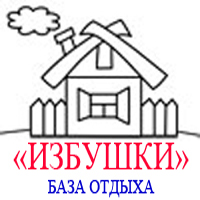 ПРАЙС-ЛИСТВНИМАНИЕ!  на зимний период появилась возможность почасовой оплаты за Аренду Избушек:Стоимость аренды Стол+2 лавки вместимость 6 человек – 500 рублей \деньСтоимость аренды Стол+2 лавки вместимость 8 человек – 600 рублей \деньСтоимость аренды Шезлонга (лежака) – 100 рублей \деньСтоимость аренды мангала – 100 руб. деньСтоимость аренды решетки барбекю – 50 руб. деньСтоимость аренды шампуров (5шт.) – 50 руб.Уголь (5кг) – 300 руб.Дрова(6шт.) – 100 руб.Набор для чая (10 чел.) – 200 руб.Телефон для заказов: (343) 200-64-64Телефон в сторожке +7 950 54 75 045№ ИзбушкиОписаниеФотоСтоимость аренды в деньСтоимость аренды в сутки часКорпоративная беседка-ИзбушкаБольшая теплая Корпоративная Беседка- Изба с прекрасным интерьером бронзовыми светильниками и бра, винтажными проводами, выключателями и розетками  размер избы  8х8 метров выполнена из строганного бревна диаметром 220-240 мм, вместимость до 30 человек, расположена прямо на берегу озера Шарташ, внутри установлены электрические обогреватели, музыкальный центр, кулер с горячей и холодной водой, умывальник с регулировкой нагрева воды, часы с кукушкой.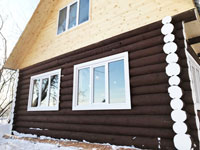 Стоимость Аренды Корпоративной избушки 7000 рублей день, с 09.00 час до 22.00 час******Кроме праздничных днейСтоимость Аренды Корпоративной избушки 600 рублей час (не менее 5 часов)******Кроме праздничных днейИзбушка № 1Избушка  размером 3 метра на 6 метров. Часть избушки размером 3*3 метра выполнена из строганного бревна диаметром 220-240 мм, эта часть избушки теплая, установлен электрический обогреватель, освещение, розетки, стол и две лавки. Вместимость в этой части   до 8 человек. Вторая часть избушки -  размером 3*3 метра утеплена современными экологически чистыми теплоизоляционными материалами и обшита снаружи блок-хаусом а внутри вагонкой, установлен электрический обогреватель (конвектор) имеются электрические розетки и освещение ,оборудована столом и двумя лавками, вместимость до 8 человек.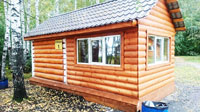 Стоимость аренды теплой избушки (ПН,ВТ,СР, ЧТ) 1500 рублей /день с 9.00 до 22.00 часов**после 22.00 часов доплата 200 рублей за каждый час.Стоимость аренды теплой избушки (ПН,ВТ,СР,ЧТ) 1500 рублей/ночь с 22.00 час. до 09.00 часов**Стоимость аренды теплой избушки  (ПТН,СБ,ВСК)  3000 рублей /день с 9.00 до 22.00 часов**после 22.00 часов доплата 300 рублей за каждый час.Стоимость аренды теплой избушки (ПТН, СБ, ВСК) 3000 рублей/ночь с 22.00 час. до 09.00 часов****Кроме праздничных днейСтоимость аренды теплой избушки  6000 рублей/сутки**Стоимость аренды теплой избушки (ПН,ВТ,СР,ЧТ) 200 рублей/час**Стоимость аренды теплой избушки (ПТН,СБ,ВСК) 300 рублей/час****Кроме праздничных днейИзбушка №  2Избушка  размером 3 метра на 6 метров. Часть избушки  размером 3*3 метра выполнена из строганного бревна диаметром 220-240 мм, эта часть избушки теплая, установлен электрический обогреватель, освещение, розетки, стол и две лавки. Вместимость в теплой части избушки  до 8 человек. Открытая часть избушки - веранда, размером 3*3 метра, оборудована столом и двумя лавками, вместимость до 8 человек.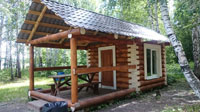 Стоимость аренды избушки (ПН,ВТ,СР,ЧТ)  1250 рублей /день с 9.00 до 22.00 часов**после 22.00 часов доплата 170 рублей за каждый час.Стоимость аренды избушки (ПН,ВТ,СР,ЧТ) 1250 рублей/ночь с 22.00 час. до 09.00 часов**Стоимость аренды избушки (ПТН,СБ,ВСК)  2500 рублей /день с 9.00 до 22.00 часов**после 22.00 часов доплата 250 рублей за каждый час.Стоимость аренды избушки (ПТН,СБ,ВСК) 2500 рублей/ночь с 22.00 час. до 09.00 часов****Кроме праздничных днейСтоимость аренды теплой избушки  5000 рублей/сутки**Стоимость аренды теплой избушки (ПН,ВТ,СР, ЧТ) 170 рублей/час**Стоимость аренды теплой избушки (ПТН,СБ,ВСК) 250 рублей/час****Кроме праздничных днейИзбушка № 3Избушка  размером 3 метра на 6 метров. Часть избушки  размером 3*3 метра выполнена из строганного бревна диаметром 220-240 мм, эта часть избушки теплая, установлен электрический обогреватель, освещение, розетки, стол и две лавки. Вместимость в теплой части избушки  до 8 человек. Открытая часть избушки - веранда, размером 3*3 метра, оборудована столом и двумя лавками, вместимость до 8 человек.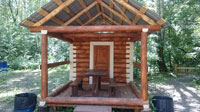 Стоимость аренды избушки (ПН,ВТ,СР,ЧТ)  1250 рублей /день с 9.00 до 22.00 часов**после 22.00 часов доплата 170 рублей за каждый час.Стоимость аренды избушки (ПН,ВТ,СР,ЧТ) 1250 рублей/ночь с 22.00 час. до 09.00 часов**Стоимость аренды избушки (ПТН,СБ,ВСК)  2500 рублей /день с 9.00 до 22.00 часов**после 22.00 часов доплата 250 рублей за каждый час.Стоимость аренды избушки (ПТН,СБ,ВСК) 2500 рублей/ночь с 22.00 час. до 09.00 часов****Кроме праздничных днейСтоимость аренды теплой избушки  5000 рублей/сутки**Стоимость аренды теплой избушки (ПН,ВТ,СР, ЧТ) 170 рублей/час**Стоимость аренды теплой избушки (ПТН,СБ,ВСК) 250 рублей/час****Кроме праздничных днейИзбушка № 4Избушка  размером 3 метра на 6 метров. Часть избушки  размером 3*3 метра выполнена из строганного бревна диаметром 220-240 мм, эта часть избушки теплая, установлен электрический обогреватель, освещение, розетки, стол и две лавки. Вместимость в теплой части избушки  до 8 человек. Открытая часть избушки - веранда, размером 3*3 метра, оборудована столом и двумя лавками, вместимость до 8 человек.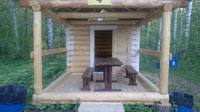 Стоимость аренды избушки (ПН,ВТ,СР,ЧТ)  1250 рублей /день с 9.00 до 22.00 часов**после 22.00 часов доплата 170 рублей за каждый час.Стоимость аренды избушки (ПН,ВТ,СР,ЧТ) 1250 рублей/ночь с 22.00 час. до 09.00 часов**Стоимость аренды избушки (ПТН,СБ,ВСК)  2500 рублей /день с 9.00 до 22.00 часов**после 22.00 часов доплата 250 рублей за каждый час.Стоимость аренды избушки (ПТН,СБ,ВСК) 2500 рублей/ночь с 22.00 час. до 09.00 часов****Кроме праздничных днейСтоимость аренды теплой избушки  5000 рублей/сутки**Стоимость аренды теплой избушки (ПН,ВТ,СР, ЧТ) 170 рублей/час**Стоимость аренды теплой избушки (ПТН,СБ,ВСК) 250 рублей/час****Кроме праздничных днейИзбушка № 5Избушка  размером 3 метра на 6 метров. Часть избушки размером 3*3 метра выполнена из строганного бревна диаметром 220-240 мм, эта часть избушки теплая, установлен электрический обогреватель, освещение, розетки, стол и две лавки. Вместимость в этой части   до 8 человек. Вторая часть избушки -  размером 3*3 метра утеплена современными экологически чистыми теплоизоляционными материалами и обшита снаружи блок-хаусом а внутри вагонкой, установлен электрический обогреватель (конвектор) имеются электрические розетки и освещение ,оборудована столом и двумя лавками, вместимость до 8 человек.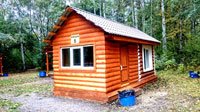 Стоимость аренды теплой избушки (ПН,ВТ,СР, ЧТ) 1500 рублей /день с 9.00 до 22.00 часов**после 22.00 часов доплата 200 рублей за каждый час.Стоимость аренды теплой избушки (ПН,ВТ,СР,ЧТ) 1500 рублей/ночь с 22.00 час. до 09.00 часов**Стоимость аренды теплой избушки  (ПТН,СБ,ВСК)  3000 рублей /день с 9.00 до 22.00 часов**после 22.00 часов доплата 300 рублей за каждый час.Стоимость аренды теплой избушки (ПТН, СБ, ВСК) 3000 рублей/ночь с 22.00 час. до 09.00 часов****Кроме праздничных днейСтоимость аренды теплой избушки  6000 рублей/сутки**Стоимость аренды теплой избушки (ПН,ВТ,СР,ЧТ) 200 рублей/час**Стоимость аренды теплой избушки (ПТН,СБ,ВСК) 300 рублей/час****Кроме праздничных днейИзбушка № 6Избушка  размером 3 метра на 6 метров. Часть избушки размером 3*3 метра выполнена из строганного бревна диаметром 220-240 мм, эта часть избушки теплая, установлен электрический обогреватель, освещение, розетки, стол и две лавки. Вместимость в этой части   до 8 человек. Вторая часть избушки -  размером 3*3 метра утеплена современными экологически чистыми теплоизоляционными материалами и обшита снаружи блок-хаусом а внутри вагонкой, установлен электрический обогреватель (конвектор) имеются электрические розетки и освещение ,оборудована столом и двумя лавками, вместимость до 8 человек.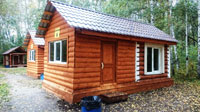 Стоимость аренды теплой избушки (ПН,ВТ,СР, ЧТ) 1500 рублей /день с 9.00 до 22.00 часов**после 22.00 часов доплата 200 рублей за каждый час.Стоимость аренды теплой избушки (ПН,ВТ,СР,ЧТ) 1500 рублей/ночь с 22.00 час. до 09.00 часов**Стоимость аренды теплой избушки  (ПТН,СБ,ВСК)  3000 рублей /день с 9.00 до 22.00 часов**после 22.00 часов доплата 300 рублей за каждый час.Стоимость аренды теплой избушки (ПТН, СБ, ВСК) 3000 рублей/ночь с 22.00 час. до 09.00 часов****Кроме праздничных днейСтоимость аренды теплой избушки  6000 рублей/сутки**Стоимость аренды теплой избушки (ПН,ВТ,СР,ЧТ) 200 рублей/час**Стоимость аренды теплой избушки (ПТН,СБ,ВСК) 300 рублей/час****Кроме праздничных днейИзбушка № 7Избушка  размером 3 метра на 6 метров. Часть избушки размером 3*3 метра выполнена из строганного бревна диаметром 220-240 мм, эта часть избушки теплая, установлен электрический обогреватель, освещение, розетки, стол и две лавки. Вместимость в этой части   до 8 человек. Вторая часть избушки -  размером 3*3 метра утеплена современными экологически чистыми теплоизоляционными материалами и обшита снаружи блок-хаусом а внутри вагонкой, установлен электрический обогреватель (конвектор) имеются электрические розетки и освещение ,оборудована столом и двумя лавками, вместимость до 8 человек.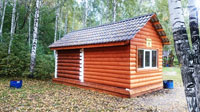 Стоимость аренды теплой избушки (ПН,ВТ,СР, ЧТ) 1500 рублей /день с 9.00 до 22.00 часов**после 22.00 часов доплата 200 рублей за каждый час.Стоимость аренды теплой избушки (ПН,ВТ,СР,ЧТ) 1500 рублей/ночь с 22.00 час. до 09.00 часов**Стоимость аренды теплой избушки  (ПТН,СБ,ВСК)  3000 рублей /день с 9.00 до 22.00 часов**после 22.00 часов доплата 300 рублей за каждый час.Стоимость аренды теплой избушки (ПТН, СБ, ВСК) 3000 рублей/ночь с 22.00 час. до 09.00 часов****Кроме праздничных днейСтоимость аренды теплой избушки  6000 рублей/сутки**Стоимость аренды теплой избушки (ПН,ВТ,СР,ЧТ) 200 рублей/час**Стоимость аренды теплой избушки (ПТН,СБ,ВСК) 300 рублей/час****Кроме праздничных днейИзбушка № 8Избушка  размером 3 метра на 6 метров. Часть избушки  размером 3*3 метра выполнена из строганного бревна диаметром 220-240 мм, эта часть избушки теплая, установлен электрический обогреватель, освещение, розетки, стол и две лавки. Вместимость в теплой части избушки  до 8 человек. Открытая часть избушки - веранда, размером 3*3 метра, оборудована столом и двумя лавками, вместимость до 8 человек.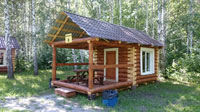 Стоимость аренды избушки (ПН,ВТ,СР,ЧТ)  1250 рублей /день с 9.00 до 22.00 часов**после 22.00 часов доплата 170 рублей за каждый час.Стоимость аренды избушки (ПН,ВТ,СР,ЧТ) 1250 рублей/ночь с 22.00 час. до 09.00 часов**Стоимость аренды избушки (ПТН,СБ,ВСК)  2500 рублей /день с 9.00 до 22.00 часов**после 22.00 часов доплата 250 рублей за каждый час.Стоимость аренды избушки (ПТН,СБ,ВСК) 2500 рублей/ночь с 22.00 час. до 09.00 часов****Кроме праздничных днейСтоимость аренды теплой избушки  5000 рублей/сутки**Стоимость аренды теплой избушки (ПН,ВТ,СР, ЧТ) 170 рублей/час**Стоимость аренды теплой избушки (ПТН,СБ,ВСК) 250 рублей/час****Кроме праздничных днейИзбушка № 9Избушка  размером 3 метра на 6 метров. Часть избушки  размером 3*3 метра выполнена из строганного бревна диаметром 220-240 мм, эта часть избушки теплая, установлен электрический обогреватель, освещение, розетки, стол и две лавки. Вместимость в теплой части избушки  до 8 человек. Открытая часть избушки - веранда, размером 3*3 метра, оборудована столом и двумя лавками, вместимость до 8 человек.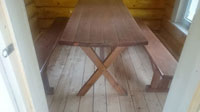 Стоимость аренды избушки (ПН,ВТ,СР,ЧТ)  1250 рублей /день с 9.00 до 22.00 часов**после 22.00 часов доплата 170 рублей за каждый час.Стоимость аренды избушки (ПН,ВТ,СР,ЧТ) 1250 рублей/ночь с 22.00 час. до 09.00 часов**Стоимость аренды избушки (ПТН,СБ,ВСК)  2500 рублей /день с 9.00 до 22.00 часов**после 22.00 часов доплата 250 рублей за каждый час.Стоимость аренды избушки (ПТН,СБ,ВСК) 2500 рублей/ночь с 22.00 час. до 09.00 часов****Кроме праздничных днейСтоимость аренды теплой избушки  5000 рублей/сутки**Стоимость аренды теплой избушки (ПН,ВТ,СР, ЧТ) 170 рублей/час**Стоимость аренды теплой избушки (ПТН,СБ,ВСК) 250 рублей/час****Кроме праздничных днейИзбушка № 10Избушка  размером 3 метра на 6 метров. Часть избушки  размером 3*3 метра выполнена из строганного бревна диаметром 220-240 мм, эта часть избушки теплая, установлен электрический обогреватель, освещение, розетки, стол и две лавки. Вместимость в теплой части избушки  до 8 человек. Открытая часть избушки - веранда, размером 3*3 метра, оборудована столом и двумя лавками, вместимость до 8 человек.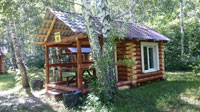 Стоимость аренды избушки (ПН,ВТ,СР,ЧТ)  1250 рублей /день с 9.00 до 22.00 часов**после 22.00 часов доплата 170 рублей за каждый час.Стоимость аренды избушки (ПН,ВТ,СР,ЧТ) 1250 рублей/ночь с 22.00 час. до 09.00 часов**Стоимость аренды избушки (ПТН,СБ,ВСК)  2500 рублей /день с 9.00 до 22.00 часов**после 22.00 часов доплата 250 рублей за каждый час.Стоимость аренды избушки (ПТН,СБ,ВСК) 2500 рублей/ночь с 22.00 час. до 09.00 часов****Кроме праздничных днейСтоимость аренды теплой избушки  5000 рублей/сутки**Стоимость аренды теплой избушки (ПН,ВТ,СР, ЧТ) 170 рублей/час**Стоимость аренды теплой избушки (ПТН,СБ,ВСК) 250 рублей/час****Кроме праздничных днейИзбушка № 11Открытая Избушка размерами 3 метра на 6 метров вместимость одной такой избушки до 25 человек из  избушки открывается прекрасный вид на озеро Шарташ.Данная избушка оборудована деревянными столами и лавками.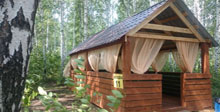 Стоимость аренды  "избушки"  2000 рублей /день с 9.00 до 22.00 часов**после 22.00 часов доплата 200 рублей за каждый час.Стоимость аренды  "бизбушки" 2000 рублей/ночь с 22.00 час. до 09.00 часов****Кроме праздничных днейСтоимость аренды избушки  5000 рублей/сутки**Стоимость аренды избушки (ПН,ВТ,СР, ЧТ) 170 рублей/час**Стоимость аренды избушки (ПТН,СБ,ВСК) 250 рублей/час****Кроме праздничных днейИзбушка № 12Открытая Избушка размерами 3 метра на 6 метров вместимость одной такой избушки до 25 человек из избушки открывается прекрасный вид на озеро Шарташ.Данная избушка оборудована деревянными столами и лавками.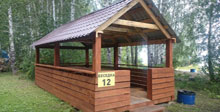 Стоимость аренды  "избушки"  2000 рублей /день с 9.00 до 22.00 часов**после 22.00 часов доплата 200 рублей за каждый час.Стоимость аренды  "избушки" 2000 рублей/ночь с 22.00 час. до 09.00 часов****Кроме праздничных днейСтоимость аренды  избушки  5000 рублей/сутки**Стоимость аренды избушки (ПН,ВТ,СР, ЧТ) 170 рублей/час**Стоимость аренды избушки(ПТН,СБ,ВСК) 250 рублей/час****Кроме праздничных дней